Szanowni Rodzice.Celem działań oświatowych w Wodzisławiu Śląskim, przyjętych w nowej strategii jest tworzenie optymalnego środowiska edukacyjnego, w przedszkolach, w klasach I–III i w klasach IV-VIII szkoły podstawowej. Stosowanie metod nauczania zwiększających samodzielność i odpowiedzialność uczniów za edukację i dokonywane wybory. Umożliwienie nauczycielom korzystania, w codziennej praktyce edukacyjnej, z różnorodnych sposobów organizowania środowiska uczenia się i nauczania (internetowe platformy i programy edukacyjne, ekspedycje, eksperymenty, laboratoria, projekty edukacyjne).Kontynuowanie projektów zwiększających kreatywność uczniów i nauczycieli, zarówno na terenie szkoły, jak i w przestrzeni miasta i w jego okolicach. Współpracę z placówkami kultury, w organizacji czasu wolnego, dla dzieci, młodzieży oraz ich rodziców. Kreowanie postaw współodpowiedzialności za pomyślność i dobro wspólnoty. Wykorzystanie doświadczeń nauki zdalnej (wdrożenie uczniów do samokształcenia) i niwelowanie dysfunkcji w tym obszarze. Korzystanie z nowych technologii w procesie edukacyjnym.Organizowanie środowiska wychowawczego, uwzględniającego potrzeby i możliwości dzieci, uczniów lub grup, a także umiejętne wykorzystywanie w pracy z dzieckiem lub uczniem informacji uzyskanych na jego temat od specjalistów, w tym psychologa, logopedy, pedagoga, lekarza oraz rodziców lub opiekunów.Dbanie o rozwój bazy i infrastruktury oraz tworzenie przyjaznej przestrzeni w szkole i wokół niej (dobra szkoła wymaga nakładów finansowych). Pełne wykorzystanie sieci szkół i przedszkoli, reagowanie na zmiany i potrzeby demograficzne.Po analizie mocnych stron, potrzeb i problemów, zebranych w wypowiedziach dyrektorów, nauczycieli, przedstawicieli instytucji oświatowych i miejskich oraz rodziców, a także w wyniku rozmów, spotkań warsztatowych i konsultacji w zespole ds. strategii, wstępnie przyjęto sześć kierunków rozwoju wodzisławskiej oświaty.Wzmacnianie kultury szkoły opartej na kulturze uczenia się.Tworzenie okazji do aktywności kulturalnej i sportowej. Dbanie o wspólnotę i współodpowiedzialność za środowisko.Dążenie do zapewnienia dobrostanu i zdrowia psychicznego. Transformacja cyfrowa szkół i przedszkoli.Optymalizacja sieci szkół i modernizacja bazy.Prosimy o zapoznanie się z propozycjami działań i podzielenie się z nami swoimi opiniami na ile proponowane działania są:adekwatne do potrzeb i ambicji mieszkańców?wyzwaniem stawiającym na nowoczesną edukację?możliwe do zrealizowania?Jednocześnie prosimy, o zastanowienie się:co jeszcze zdaniem Państwa warto zaplanować w strategii rozwoju oświaty; na co zwrócić szczególną uwagę;Strategia rozwoju oświaty w Wodzisławiu Śląskim 202102926 (propozycje do konsultacji).Arkusz odpowiedzi:Przyjęte w strategii kierunki są adekwatne do potrzeb i ambicji mieszkańców?           - tak, w pełni odzwierciedlają nasze potrzeby i ambicje;           - w dużej części zawierają nasze potrzeby i ambicje;           - pomijają sporą część naszych potrzeb i ambicji;          - zupełnie rozmijają się z naszymi potrzebami i ambicjami.Uzasadnij i doprecyzuj swoją odpowiedź, przedstaw swoje argumenty:…………………………………………………………………………………………………………………………………………………Przyjęte w strategii kierunki są wyzwaniem stawiającym na nowoczesną edukację?                         - w pełni się zgadzam;                         - częściowo się zgadzam; - raczej się nie zgadzam: - zupełnie się nie zgadzam.Uzasadnij/ podaj przykłady, dowody argumentujące Twoją odpowiedź:………………………………………………………………………………………………………………………………………… Przyjęte w strategii kierunki są możliwe do zrealizowania?		   - uważam, że tak, są możliwe do zrealizowania;  - realizacja będzie wymagała wielu dodatkowych starań;   - trudno będzie zrealizować strategię w obecnej sytuacji;  - w większości nie są możliwe do zrealizowania.Uzasadni swoją odpowiedź:……………………………………………………………………………………………………………………………………………Co jeszcze, zdaniem Państwa, warto zaplanować w strategii rozwoju oświaty; ………………………………………………………………………………………………………………………………………………………………………………………………………………………………………………………………………………………………………………Na co, w strategii rozwoju oświaty, zwrócić szczególną uwagę;……………………………………………………………………………………………………………………………………………………………………………………………………………………………………………………………………………………………………………………………………………………………………………………………………………………………………………………Dziękujemy Zespól ds. strategii.KierunkiDziałaniaKultura uczenia się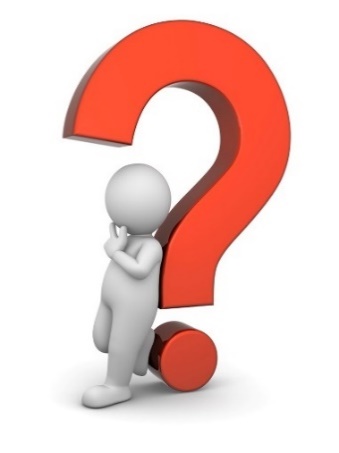 Kultura uczenia sięWzmacnianie sieci współpracy i uspołecznianie podmiotów szkolnych.współpraca dyrektorów, nauczycieli informatyki, kreatywności, doradców zawodowych- dzielenie się sprawdzonymi praktykami oraz innowacjami pedagogicznymi; Festiwalu Kreatywności (etap szkolny i miejski), Festiwal Mechatroniki; „Kreatywne lekcje”;Miejskie Forum Rodziców, Miejska Rada Uczniowska – opiniowanie projektów, dbanie o przepływ informacji, szkolenia, spotkania z ciekawymi ludźmi. Projekt „Uczeń w Urzędzie”;Obywatelskie Inicjatywy Uczniowskie – stworzenie możliwości wnioskowania o finansowanie projektów Samorządów Uczniowskic;. Edukacja oparta na modelu: pomyśl – poczuj – działaj – sprawdź. Wzmacnianie uczenia się przez doświadczenie - Dni Projektów w szkołach i przedszkolach, organizowanie projektów międzyszkolnych na poziomie miejskim. Zwiększenie edukacji ekspedycyjnej z wykorzystaniem możliwości i walorów środowiska lokalnego. Wspieranie szkół i przedszkoli w opracowywaniu autorskich programów uwzględniających nowe trendy i wyzwania;budowanie nowego modelu edukacji opartego o ocenianie kształtujące, pomagającego uczniom stawiać sobie cele i monitorować postępy. Wzmocnienie roli informacji zwrotnej;wzmacnianie umiejętności językowych uczniów- Kluby Mówców, konkursy krasomówcze (pielęgnowanie gwary śląskiej) i debaty oksfordzkie (opracowanie tematów debat miejskich), konkursy ortograficzne, recytatorskie, literackie, Kluby Książki;Prezentacja osiągnięć uczniów- angażowanie dzieci i rodziców w imprezy szkolne/przedszkolne i miejskie, organizowanie uroczystości promujących uczniów osiągających sukcesy oraz opracowanie formuły prezentacji dorobku uczniów i nauczycieli (szkół) na forum miasta.Propagowanie aktywności fizycznej dzieci i młodzieży - Sportowa Olimpiada Przedszkolna, gimnastyka i lekka atletyka jako podstawowych dziedzin aktywności dzieci w szkole podstawowej, Olimpiada Lekkoatletyczna dla uczniów (w różnych kategoriach wiekowych), konkursy na vlogi uczniowskie propagujące uprawianie sportu, wczesne korygowanie wad postawy podczas zajęć korekcyjno-kompensacyjnych .Poszerzanie oferty edukacyjnej dla młodszych dzieci: zajęcia z kreatywności dla przedszkolaków i młodszych dzieci, realizacja projektu „Kodowanie na dywanie”, organizowanie e-festiwalu przedszkolaków, nauczania dwujęzycznego w przedszkolach, dodatkowe zajęcia z logo rytmiki, wyposażenie przedszkoli w sensoryczny plac zabaw;kontynuowanie nauki gry w szachy od 6 do 10. roku życia, wprowadzanie w klasach I-III (w miarę możliwości kadrowych i organizacyjnych) zajęć ze specjalistami (wychowanie fizyczne, muzyka, plastyka);wykorzystanie świetlic szkolnych jako pracowni rozwoju, wczesne reagowanie na niepowodzenia uczniów i organizowanie pomocy dydaktycznej dla dzieci i wychowawczej dla rodziców.Strategia rozwoju oświaty w Wodzisławiu Śląskim 202102926 (propozycje do konsultacji).Strategia rozwoju oświaty w Wodzisławiu Śląskim 202102926 (propozycje do konsultacji).KierunkiDziałaniaAktywność kulturalna 
i sportowa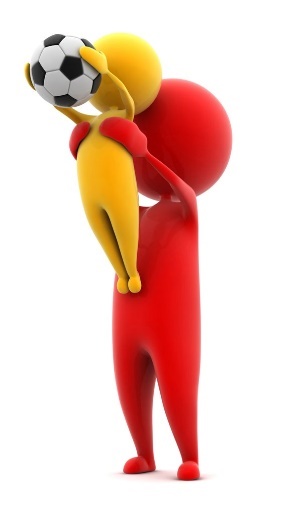 Współpraca z Muzeum w Wodzisławiu Śląskim i korzystanie z realizowanych przez muzeum projektów i lekcji muzealnych.Współpraca z Wodzisławskim Centrum Kultury w zakresie organizacji konkursów
i przeglądów dających uczniom możliwość wykazania się swoimi uzdolnieniami 
i talentami – „Utalentowany Wodzisław”, Wodzisławski Festiwal Wokalny „Zostań Idolem”. Udział dzieci i młodzieży w Amatorskim Ruchu Artystycznym
 w sekcjach WCK. Udział młodzieży w festiwalu „Nowe Horyzonty”.Zajęcia pozalekcyjne organizowane przez Ośrodek Pracy Pozaszkolnej. Projekty wykorzystujące zasoby Oświatowego Centrum Nauki.Korzystanie z zasobów i projektów realizowanych przez Miejską i Powiatową Bibliotekę Publiczną. Uruchamianie w szkołach dyskusyjnych klubów książkowych, wykorzystywanie i propagowanie recenzji książek opracowywanych przez dzieci i młodzież.Współpraca z Miejskim Ośrodkiem Sportu i Rekreacji w organizowaniu zajęć sportowych dla dzieci i młodzieży oraz z udziałem dzieci i młodzieży, a także ich rodziców, współpraca z szkół UKS Strzał w przygotowaniu kadry biathlonistów
 i z klubem sportowym Wicher Wilchwy w organizowaniu treningów judo. pozyskanie dobrych trenerów do zajęć sportowych w szkołach.Strategia rozwoju oświaty w Wodzisławiu Śląskim 202102926 (propozycje do konsultacji).Strategia rozwoju oświaty w Wodzisławiu Śląskim 202102926 (propozycje do konsultacji).KierunkiDziałaniaDbanie o wspólnotę 
i współodpowiedzialność za środowisko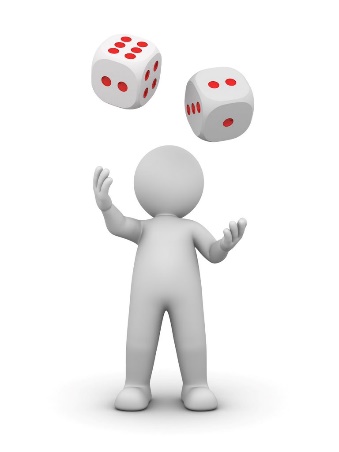 Projekty: „Mała Ojczyzna”, „Bieg po wiedzę”, „Ekorajd”, „Nie truj sąsiada”.Segregacja śmieci i organizowanie zbiórek surowców wtórnych:propagowanie wolontariatu w działaniach na rzecz wspólnoty i ochrony środowiska.Tworzenie miejsc zielonych w szkołach i przedszkolach oraz realizowanie 
i propagowanie zabaw i gier terenowych dla uczniów.Propagowania zdrowego żywienia, dietetyki, organizowania Eko bazaru:wspieranie uczniowskich akcji społecznych promujących zdrowie 
i zrównoważony rozwój.Wspieranie projektów i akcji związanych z pogłębianiem wiedzy o Wodzisławiu Śląskim i Śląsku.Współpraca placówek oświatowych z placówkami kultury (Muzeum, WCK, Miejska i Powiatowa Biblioteka) oraz z Radami Dzielnic w działaniach propagujących patriotyzm lokalny.Strategia rozwoju oświaty w Wodzisławiu Śląskim 202102926 (propozycje do konsultacji).Strategia rozwoju oświaty w Wodzisławiu Śląskim 202102926 (propozycje do konsultacji).KierunkiDziałaniaDobrostan i zdrowie psychiczne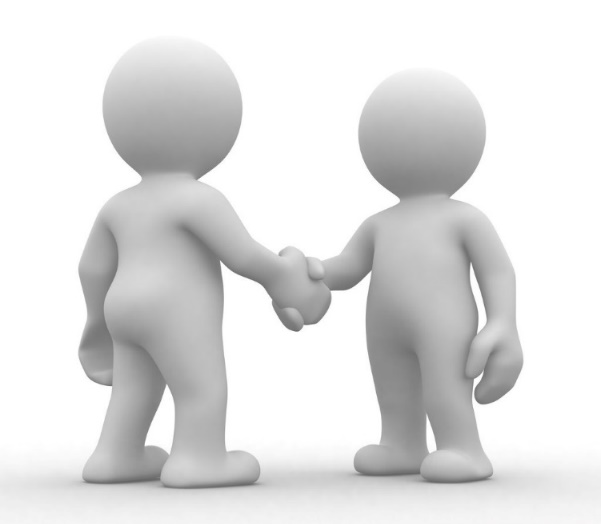 Dobrostan i zdrowie psychiczneOrganizowanie pomocy psychologicznej dla nauczycieli:finansowanie doskonalenia w zakresie zgłaszanych problemów pedagogicznych, zorganizowanie superwizji dla sieci nauczycieli pozwalającej analizować dotychczasowe działania pedagogiczne 
i wypracować nowe rozwiązania. Realizowanie programów profilaktycznych skierowanych do dzieci i do rodziców, realizacja programów wspierających motywację uczniów (szkolenia 
i konsultacje dla pedagogów, którzy pomogliby nauczycielom pracować nad motywacją uczniów, a z czasem nauczyliby ich stosowanych przez nich technik).Zapewnienie nauczycielom doradztwa psychologicznego oraz odpowiednich szkoleń z zakresu pierwszej pomocy psychologicznej dla dzieci:powołanie miejskiego koordynatora wsparcia dzieci i ich rodziców, zorganizowanie dla pedagogów szkolnych szkoleń i specjalistycznej pomocy (psychiatria dziecięca, wady postawy, zaburzenia odżywiania);przeszkolenie wybranych nauczycieli (dwóch, trzech w każdej placówce) 
w zakresie interwencji kryzysowej;poszerzenie zakresu (zwiększenie liczby godzin) opieki medycznej 
w placówkach oświatowych. Edukacja uczniów w zakresie kompetencji społecznych:realizowanie zajęć i projektów wzmacniających współpracę i budowanie dobrych relacji w zespole;realizowanie programów wzmacniających kompetencje społeczne dzieci i młodzieży (problemy związane z izolacją podczas pandemii), TUS (Trening Umiejętności Społecznych);zaangażowanie rodziców do współpracy ze szkołą (wykorzystanie różnych form współpracy), udział rodziców w organizowanych w placówkach oświatowych działaniach podtrzymujących poczucie tożsamości narodowej, etnicznej, językowej, religijnej (poziom szkół i przedszkoli, poziom miejski).Edukacja dzieci o specjalnych potrzebach:szkolenia dla nauczycieli w zakresie pracy z dziećmi o specjalnych potrzebach edukacyjnych (zarówno w zakresie uczenia się, jak i zachowania);zwiększenie liczby zajęć dodatkowych zarówno wyrównawczych, jak i kół zainteresowań;zwiększenie zatrudnienia pedagogów i psychologów szkolnych, również 
w przedszkolach; tworzenie w przedszkolach i szkołach kolejnych oddziałów integracyjnych.Strategia rozwoju oświaty w Wodzisławiu Śląskim 202102926 (propozycje do konsultacji).Strategia rozwoju oświaty w Wodzisławiu Śląskim 202102926 (propozycje do konsultacji).KierunkiDziałaniaTransformacja cyfrowa szkół i przedszkoli.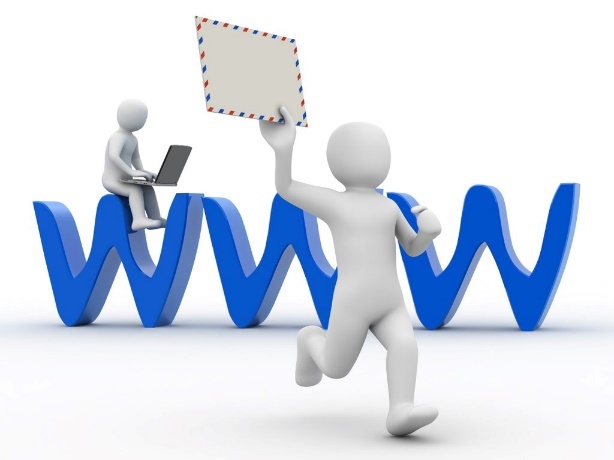 oddzielne opracowanie przez Stowarzyszenie „Miasta w Internecie”, 2020wykorzystanie nowoczesnych technologii w procesie nauczania – ułatwianie uczniom i nauczycielom dostępu do informacji oraz tworzenie możliwości wzajemnego komunikowania się drogą elektroniczną;uzupełnianie wyposażenia szkół i przedszkoli w sprzęt elektroniczny, umożliwiający wszechstronne wykorzystanie multimediów w nauce i życiu społecznym;zapewnienie szeroko rozumianego bezpieczeństwa w zakresie nowych technologii.Strategia rozwoju oświaty w Wodzisławiu Śląskim 202102926 (propozycje do konsultacji).Strategia rozwoju oświaty w Wodzisławiu Śląskim 202102926 (propozycje do konsultacji).KierunkiDziałaniaBaza i infrastruktura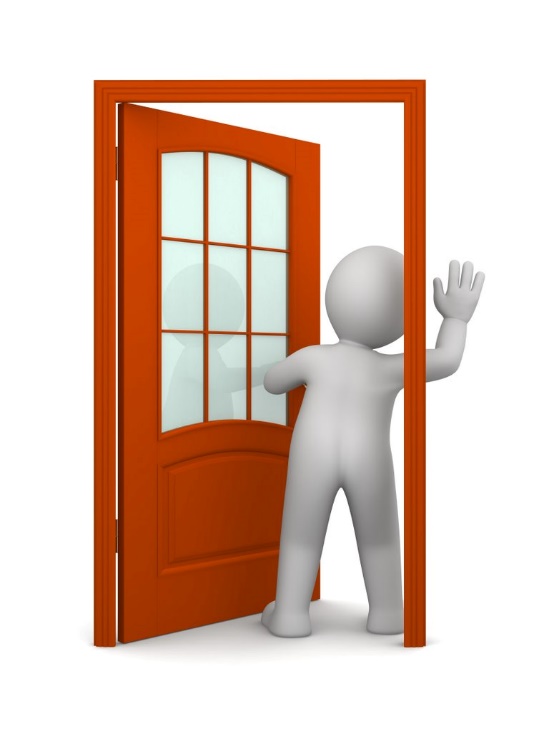 Baza i infrastruktura1.Sieć szkół i przedszkoli:Wzmacnianie dostępu dzieci do edukacji najbliżej miejsca zamieszkania; Integracja uczniów i udzielanie pomocy i wsparcia dzieciom o specjalnych potrzebach w radzeniu sobie w edukacji szkolnej i rozwijaniu ich potencjału.  Poszerzanie oferty zajęć pozalekcyjnych blisko miejsca zamieszkania i oferty działań integrujących społeczność lokalną (szkoła jako ośrodek kultury);Zapewnienie dzieciom i młodzieży pełnej możliwości korzystania z oferty edukacyjnej i kulturalno-sportowej w centrum miasta, zwolnienie z opłat komunikacyjnych dzieci i ich opiekunów udających się na dodatkowe zajęcia, zakup i utrzymanie autobusu szkolnego do dyspozycji dyrektorów szkół i przedszkoli;Zwiększenie liczby miejsc w przedszkolach (pozyskanie lokali lub budowa nowych);stopniowe przygotowanie reorganizacji sieci szkół ze względu na zmiany demograficzne (po normalizacji sytuacjo po pandemicznej) ………………………………..Dostosowanie placówek do specjalnych potrzeb osób z niepełnosprawnościami. Likwidacja barier architektonicznych: Podjazdy, windy, miejsca odpoczynku.Modernizacja placówek (unowocześnianie, tworzenie bezpiecznego, atrakcyjnego 
i przyjaznego środowiska, mała architektura):remonty i naprawy, wymiany sieci elektrycznych i łączy internetowych;place zabaw, miejsca rekreacji; zielone pracownie.Kontynuacja programu termomodernizacji placówek oświatowych: centralne ogrzewanie, docieplenie budynków; fotowoltaika.Rozbudowa infrastruktury sportowej, zwłaszcza lekkoatletycznej:odnowienie dotychczasowej bazy sportowej, budowa nowych obiektów sportowych, siłowni. Doposażanie szkół i przedszkoli w sprzęt i nowoczesne pomoce dydaktyczne:pracownie (językowe, przedmiotowe, komputerowe);tablice interaktywne monitory, dywany interaktywne;biofeetback;szkolne miejsca/sale relaksu i rekreacji (meble, urządzenia);wielofunkcyjny pokój nauczycielski;interaktywna świetlica (meble, sprzęt multimedialny, gry dydaktyczne,  ….);sala audio, studio nagrań.